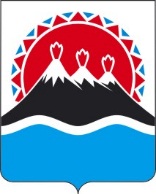 На основании Постановления Правительства Камчатского края от 22.05.2017 № 212-П «Об утверждении Порядка определения фактического использования зданий (строений, сооружений) и помещений в них, расположенных на территории Камчатского края, в отношении которых налоговая база определяется как кадастровая стоимость», заявления общества с ограниченной ответственностью «Автомир» от 08.06.2021, протокола заседания комиссии по рассмотрению вопросов, касающихся определения вида фактического использования зданий (строений, сооружений) и помещений в них для целей налогообложения от 29.07.2021 № 5ПРИКАЗЫВАЮ:Внести в таблицу приложения к приказу Министерства имущественных и земельных отношений Камчатского края от 14.12.2016 № 173 «Об определении перечня объектов недвижимого имущества, в отношении которых налоговая база определяется как кадастровая стоимость на 2017 год» изменение, признав пункт 164 утратившим силу.Внести в таблицу приложения к приказу Министерства имущественных и земельных отношений Камчатского края от 15.12.2017 № 178 «Об определении перечня объектов недвижимого имущества, в отношении которых налоговая база определяется как кадастровая стоимость на 2018 год» изменение, признав пункт 554 утратившим силу.Положения части 1 настоящего приказа вступают в силу через 10 дней после дня его официального опубликования и распространяются на правоотношения, возникшие с 14 декабря 2016 года.Положения части 2 настоящего приказа вступают в силу через 10 дней после дня его официального опубликования и распространяются на правоотношения, возникшие с 15 декабря 2017 года.Пояснительная записка к проекту приказа Министерства имущественных и земельных отношений Камчатского края «О внесении изменений в перечни объектов недвижимого имущества, в отношении которых налоговая база определяется как кадастровая стоимость на 2017, 2018 годыПроект приказа Министерства имущественных и земельных отношений Камчатского края разработан в целях реализации статьи 378.2. Налогового кодекса Российской Федерации.Объект недвижимого имущества с кадастровым № 41:01:0010119:526 подлежит исключению из перечня объектов недвижимого имущества, в отношении которых налоговая база определяется как кадастровая стоимость на 2017, 2018 годы, в связи с  ошибкой, что подтверждается техническим паспортом на объект, а также протоколом заседания комиссии по рассмотрению вопросов, касающихся определения вида фактического использования зданий (строение, сооружений) и помещений в них для целей налогообложения в Камчатском крае от 29.07.2021 № 5.Проект приказа размещен «12» августа 2021 года на Едином портале проведения независимой антикоррупционной экспертизы и общественного обсуждения проектов нормативных правовых актов Камчатского края (http://npaproject.kamgov.ru) для проведения в срок по «20» августа 2021 года независимой антикоррупционной экспертизы.Данный проект приказа не подлежит оценке регулирующего воздействия в соответствии с положениями постановления Правительства Камчатского края от 06.06.2013 № 233-П «Об утверждении Порядка проведения оценки регулирующего воздействия проектов нормативных правовых актов Камчатского края и экспертизы нормативных правовых актов Камчатского края».Принятие приказа Министерства имущественных и земельных отношений Камчатского края не окажет негативного влияния на развитие конкуренции в Камчатском крае.МИНИСТЕРСТВО ИМУЩЕСТВЕННЫХ И ЗЕМЕЛЬНЫХ ОТНОШЕНИЙКАМЧАТСКОГО КРАЯПРИКАЗ № [                  ]г. Петропавловск-Камчатскийот [                        ]«О внесении изменений в перечни объектов недвижимого имущества, в отношении которых налоговая база определяется как кадастровая стоимость на 2017, 2018 годы» Министр  И.В. Мищенко